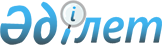 О реорганизации государственного учреждения "Алматинское областное управление казначейства"Постановление Правительства Республики Казахстан от 28 августа 2001 года N 1114

      В соответствии с Указом Президента Республики Казахстан от 14 апреля 2001 года N 585 U010585_ "О переносе административного центра Алматинской области" Правительство Республики Казахстан постановляет: 

      1. Реорганизовать государственное учреждение "Алматинское областное управление казначейства" путем присоединения к нему государственного учреждения "Талдыкорганский городской отдел казначейства".     2. Внести в постановление Правительства Республики Казахстан от 6 мая 1999 года N 534  P990534_  "Некоторые вопросы Комитета казначейства Министерства финансов Республики Казахстан" (САПП Республики Казахстан, 1999 г., N 17, ст. 179) следующее изменение:     в приложении к указанному постановлению:     строку, порядковый номер 50, исключить.     3. Министерству финансов Республики Казахстан принять необходимые меры по реализации настоящего постановления.     4. Настоящее постановление вступает в силу со дня подписания.     Премьер-Министр  Республики Казахстан        (Специалисты: Мартина Н.А.,                   Пучкова О.Я.)
					© 2012. РГП на ПХВ «Институт законодательства и правовой информации Республики Казахстан» Министерства юстиции Республики Казахстан
				